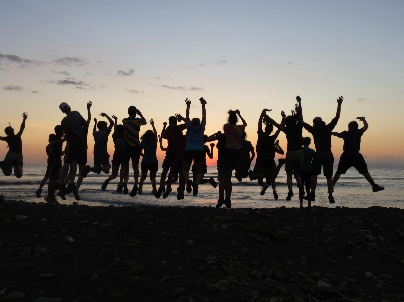  Announcing the members of the Global Leadership Program School Year 2020 - 2021Beck, NoahChabenat, GuillaumeClark, AudreyCoerber, KierraDahmer, MacKenzieDickinson, EvanFormanek, WestonForrester, AudreyFudge, RyanFuller, VincentKulbacki, SevigneMalzahn, JosieOlsen, BrynnPeters, AveryPhilavanh, KerriganRaja, AnishaReistad, IaRessue, AidenRivera, EllaSampaio, FelipeTerrio, KassidyUdupa, SamyukthaWanner, JuliaWilliams, MiaCongratulations!!!Our first Student/Parent meeting will be Tuesday, May 12 from 6:30 - 8:00 pm in the Kinard Media Center.  Please bring your passport (if possible), health insurance card and information, and payment information for the $200 deposit.  If your name is listed, please email ktruelove@psdschools.org and marcp@psdschools.org to confirm and accept the position.  In addition, please respect the privacy of those who do not see their names and celebrate privately to avoid hurt feelings.